Муниципальное бюджетное дошкольное образовательное учреждениеДетский сад №1 « Солнышко» посёлка  Красная ГорбаткаСеливановского района Владимирской областиКонспект  организованной игровой деятельности  детей  старшего дошкольного возраста                                                            на тему:«Детям без игры нельзя! Давайте же играть, друзья!»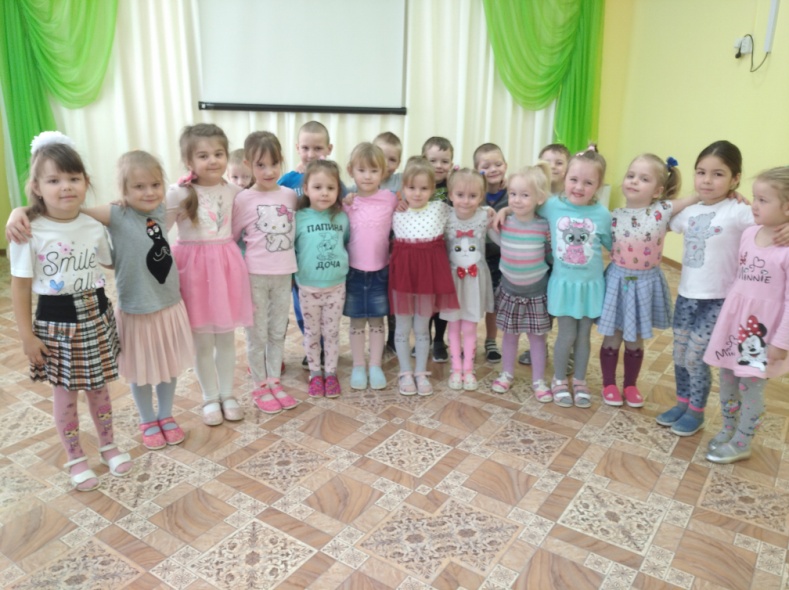                                                              Выполнила и провела: воспитатель МДОУ № 1 «Солнышко» поселок Красная Горбатка Смирнова Наталья Николаевнавысшая квалификационная категория.                                                            2023Введение.Всем известно, что игра  - главный вид деятельности детей дошкольного возраста. Именно посредством игры дети  усваивают новые знания и  имеют возможность практического применения полученных ранее знаний и «подсмотренных» в жизни поведенческих  умений взрослых. Именно игра позволяет детям обрести друзей, способствует формированию нравственных качеств, развитию и активизации речи.А вот насколько интересна будет детям игра?!…. Во многом зависит от взрослого! Сначала просто научить детей взаимодействовать с игрушками и друг с другом, затем познакомить с сюжетами разных игр, показать, как можно играть рядом малыми подгруппами, не мешая друг  другу, и наконец, помочь освоить способы объединения этих игр единой сюжетной линией!Иногда эти способы очень интересны!Конспект  организованной  игровой деятельности  детей старшего дошкольного возраста «Детям без игры нельзя! Давайте же играть, друзья!»(итоговое мероприятие в рамках тематической недели «Профессий много разных на свете: трудятся взрослые, учатся дети!»)Цель работы:  создать условия, мотивирующие детей на организацию большой сюжетно – ролевой игры  посредством объединения малых игровых  группировок и  опираясь при этом  на  жизненный опыт и ранее полученные знания  Задачи:Воспитательные: - создание   комфортного  эмоционального настроя детей на игру, способствующую личностной самореализации,- воспитание взаимопонимания и  дружеских взаимоотношений детей, сплочённых общей игровой деятельностью.Развивающие- развитие социально - коммуникативных качеств: умения вести диалог  в группе товарищей, сотрудничество, гибкость, терпимость, - развитие связной диалогической и монологической  речи - стимулирование  детской инициативности  и самостоятельности,- развитие фантазии, творческого воображения  и индивидуального самовыражения детей,- закрепление умения анализировать, делать выводы, умозаключения, решать проблемные ситуации Обучающие: - развитие умения и навыков работы в малых подгруппах, - обучение детей способам объединения сюжетно – ролевых игр,- развитие  умения применять в конкретных ситуациях способы игровой деятельности, опираясь на  жизненный опыт и  ранее полученные знания  Расширение и активизация словарного запаса: «сюжет», «игровой замысел», «игровая группировка», «конкурс»Материал: - мультимедийный экран и проектор (с сюжетными картинками «В магазине», «В больнице», «В парикмахерской» и др.)- ноутбук (с фото и картинками по теме) и звуковыми сигналами (1-ый  - для смены деятельности, 2-ой, тревожный – указывающий на ошибку),- мобильный телефон (с камерой)- картинки – символы различных видов игровой  деятельности: «Аптека», «Больница», «Магазин», «Парикмахерская», «Автобус», «»Дом», «Детский сад»,- атрибуты и материалы для игр (шапочки доктора и шофера, аптечка, бумажные деньги и билеты, ширма – автобус, стульчики, детская посуда, муляжи овощей и фруктов, руль, форма  для официанта и инспектора ГАИ,  дорожные знаки, инструменты для ремонта, игрушечные «права», кукла, машина).Предварительная работа: (в рамках недели  «Профессий много разных на свете: трудятся взрослые, учатся дети!»)-беседы на тему «Профессии разные, профессии важные!»  (экскурсии: в районную детскую библиотеку, в отделение почты),- просмотр иллюстраций на тему,- дидактическая игра «Что для какой профессии нужно!»- знакомство детей с правилами поведения в общественных местах,  с правилами культурного общения,- момент заинтересованности к предстоящей организованной деятельности: знакомство детей с условиями конкурса «Игра и дети» (главный приз – набор напольного игрового строителя),- закрепление  правил  работы в малой подгруппе,- знакомство детей со способами объединения разных сюжетно – ролевых игр в одну большую общую игру  («вливание» одной игры в другую),- чтение  художественной литературы о разных профессиях: «Кем быть?»  - просмотр видеофильма « Я б в конструкторы пошёл!…»Методы и приемы руководства деятельностью детей в процессе организованной деятельности:Методы, повышающие познавательную активность: создание игровых ситуаций,  постановка задачи, требующей умственного усилия и проявления игровых и творческих способностей;  беседа, прием постановки цели и мотивации деятельности детей, планирование,  анализ и выводы Методы, повышающие эмоциональную активность: игровые,  методы коррекции: воображаемая ситуация, упражнения, ситуация выбора: предоставление детям возможности выбора занятий по интересам, Наглядные методы: картинки, предметы, технические средства обучения: проектор, экран, ноутбук, телефон,Словесные  методы:  вопросы, беседа, анализ, прямые и косвенные  указания, пояснения, уточнения,  обсуждение, словесная установка, инструкция,Приемы поддержания интереса у детей: ситуация выбора, физкультурная пауза, музыкальное сопровождение (при необходимости!), чередование видов детской деятельности.Приемы оценки и самооценки: поощрение, совместное с педагогом и детьми определение качества детской  игровой деятельности, Приём учета индивидуальных особенностей детей Ход организованной деятельностиПримечание: за рамками организованной деятельности всем детям (всем мини – группам), предоставляется возможность продолжить беседу и  рассказать о своей работе: чья была идея, каким образом её реализовали,  что для этого понадобилось, кто за что отвечал в мини – группе, что удалось, а что не очень, почему.  ПРИЛОЖЕНИЕПриложение № 1Фотоматериалы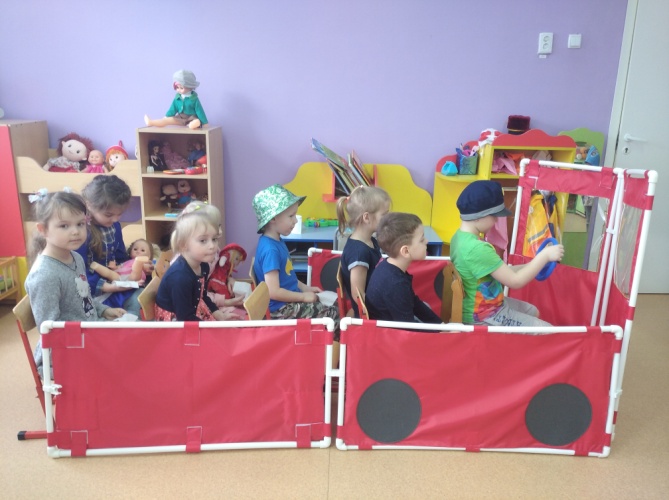 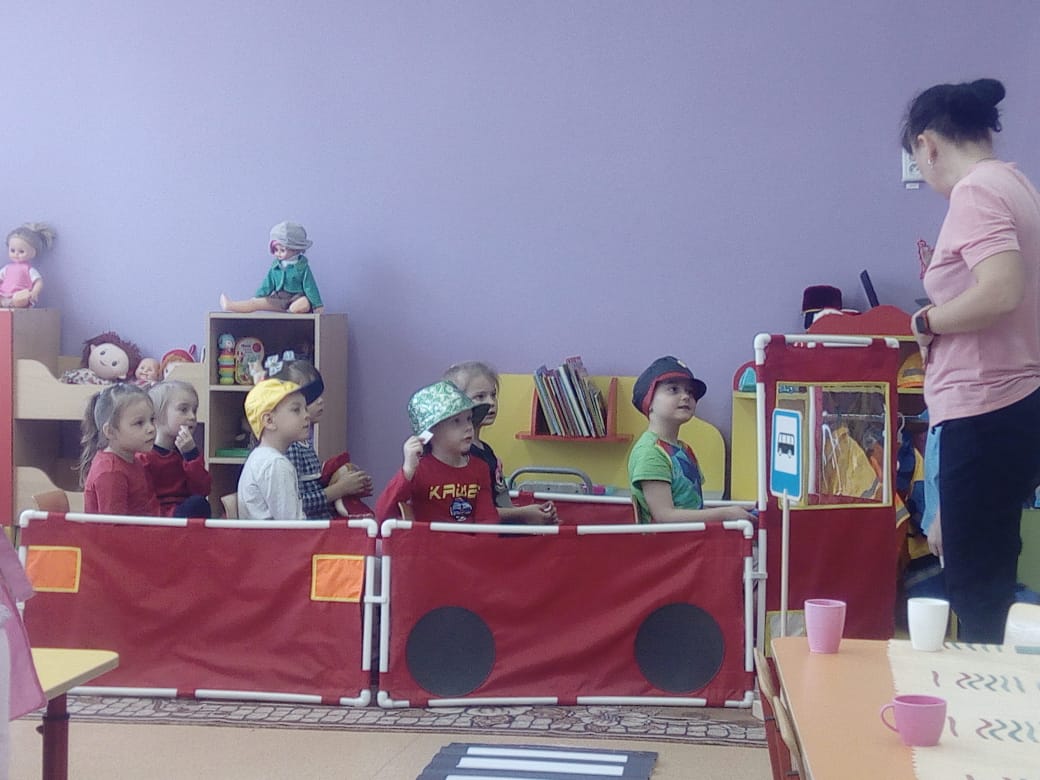 Автобус — большая машина. Колёса, салон и кабина. Придёт к остановке, и живо Посадит он всех пассажиров.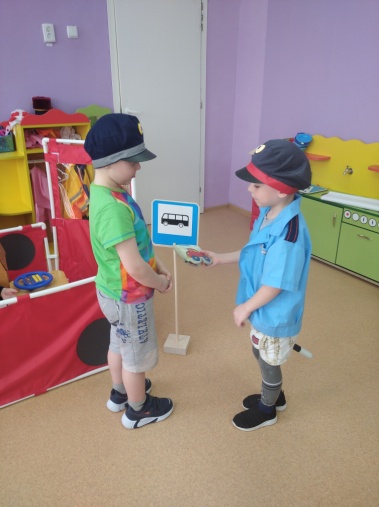 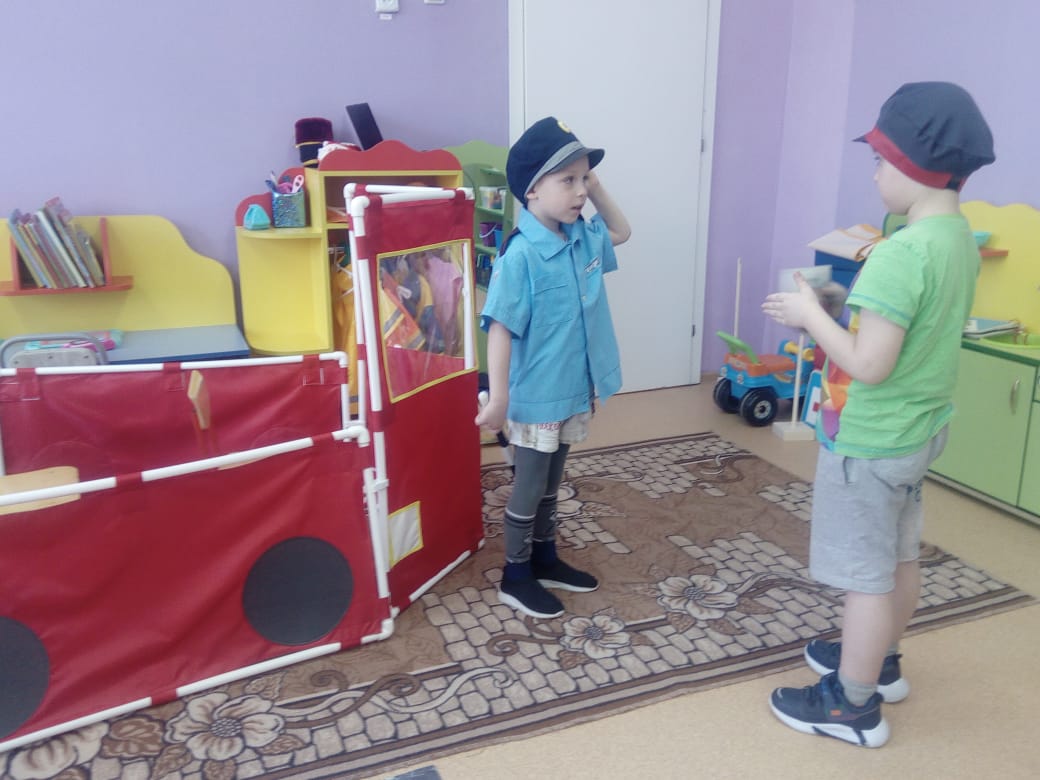 Раз – ГАИ,Мигалка – два.Предъявите-ка права!Я, сержант Егор Бычков,Не штрафую новичков!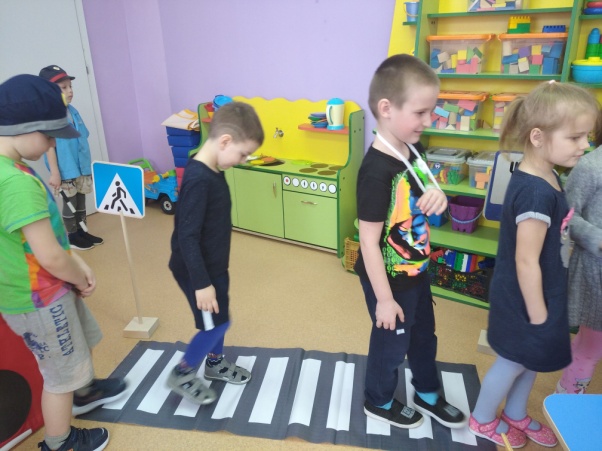 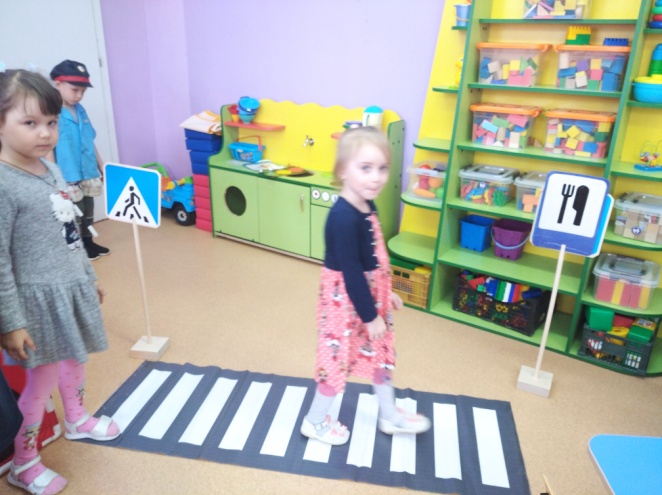 Если видишь, что немного
Разрисована дорога
Полосами в белый цвет.
Словно крашеный паркет.
Значит, нас всегда здесь ждёт
Пешеходный переход.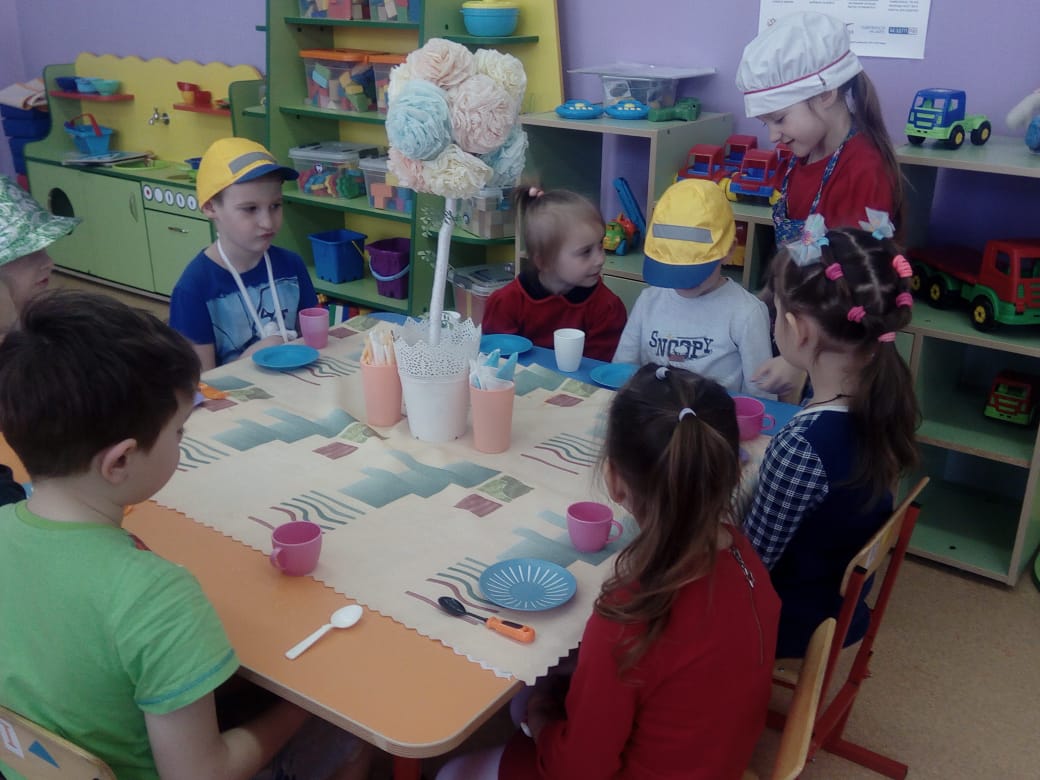 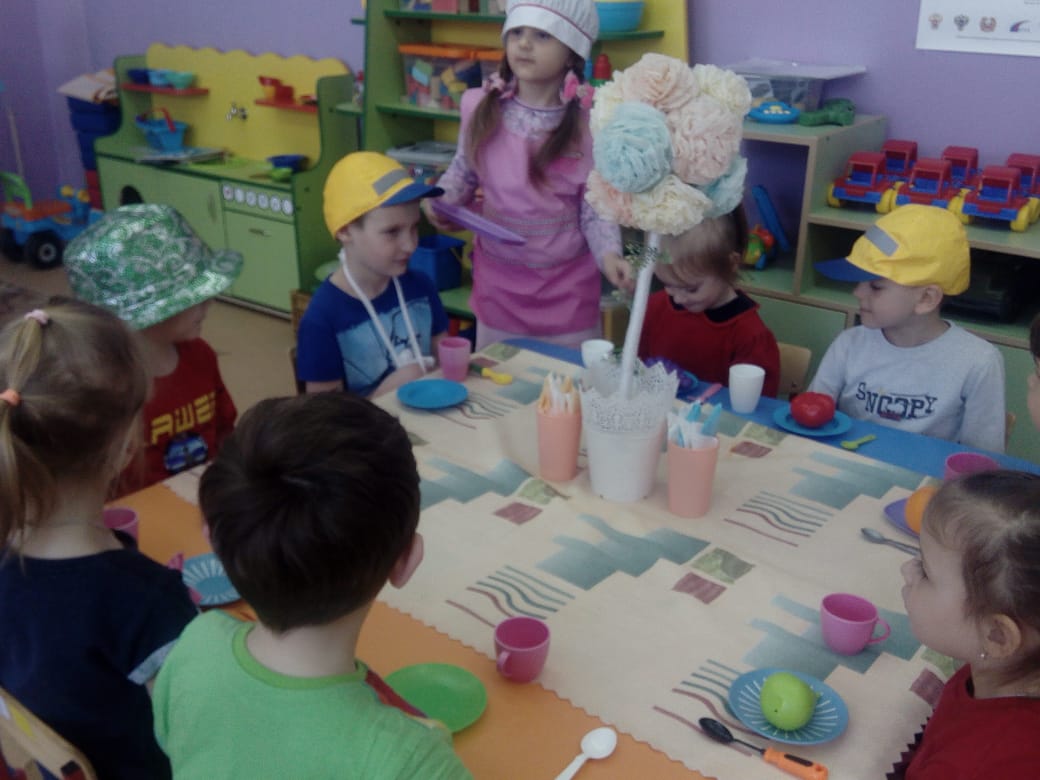 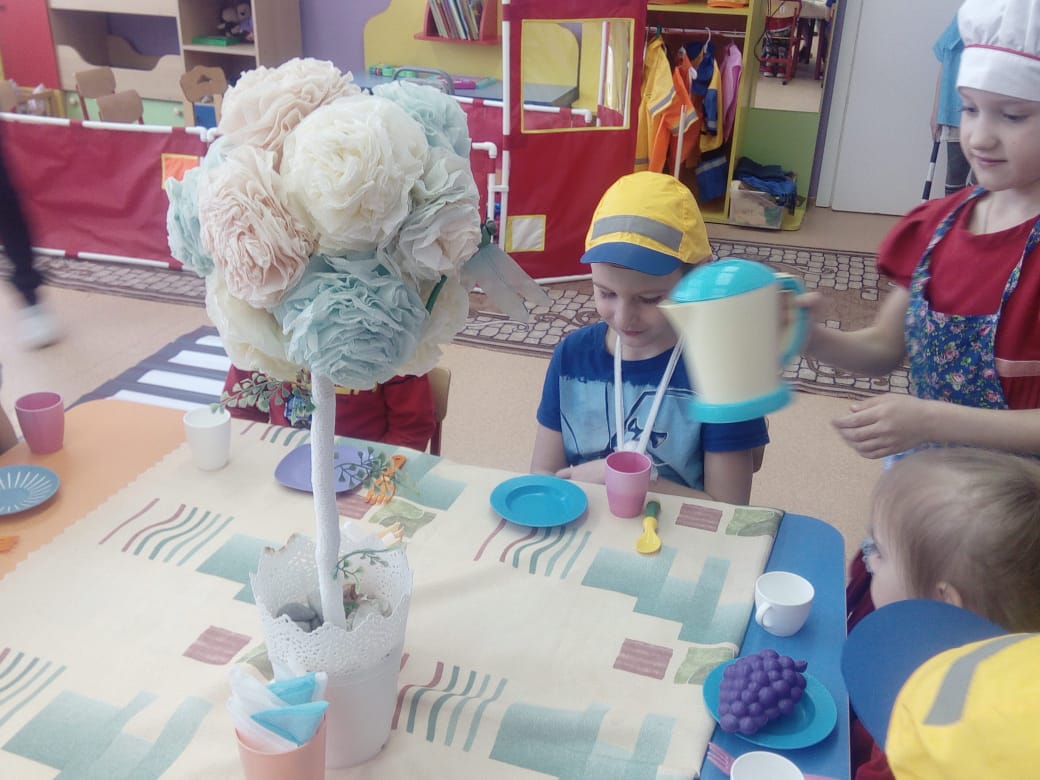 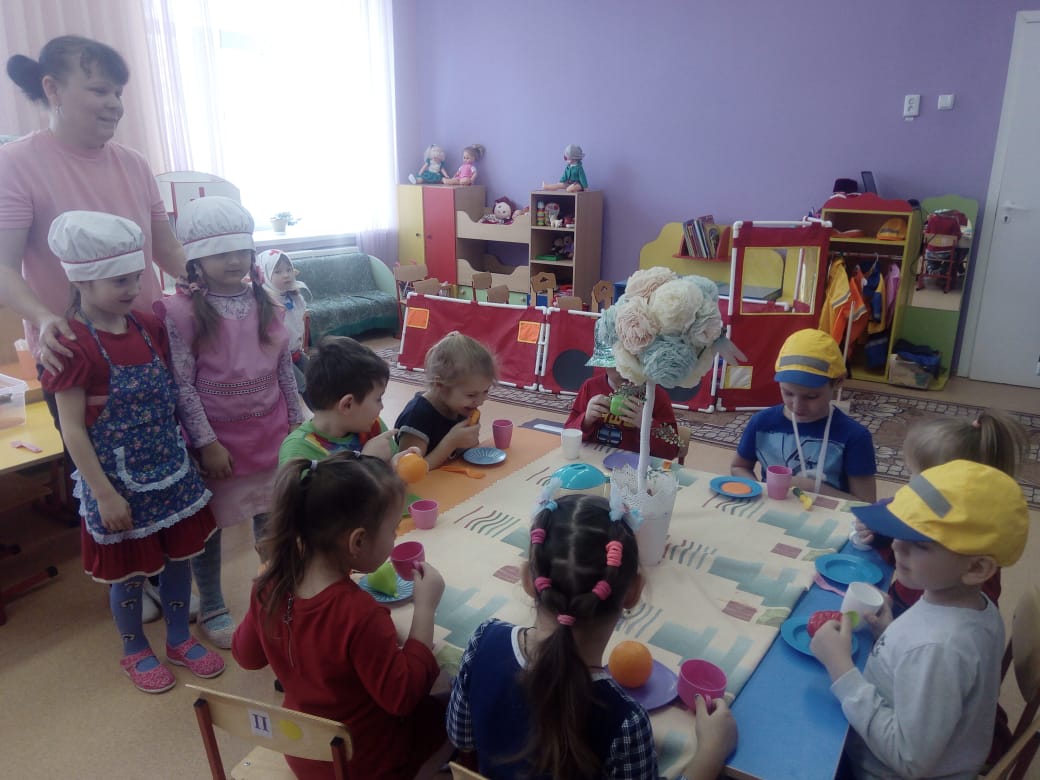 Здесь есть официанты
И есть посетители,
Будете тем вы,кем захотите!
В наше кафе приглашаем зайти,
Перекусить тут и дальше пойти.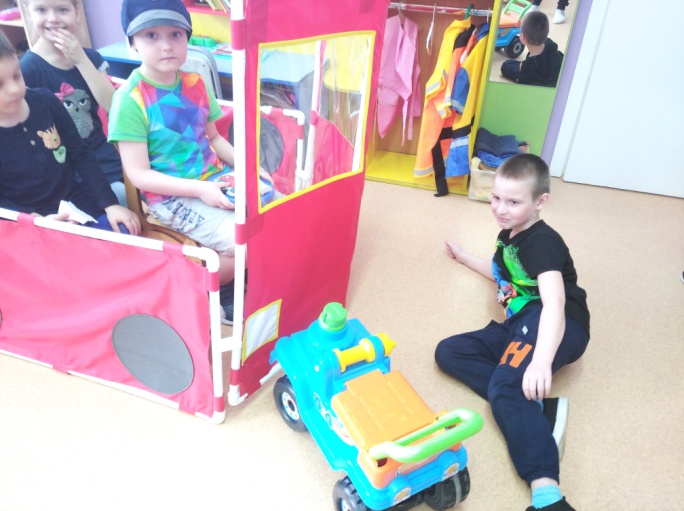 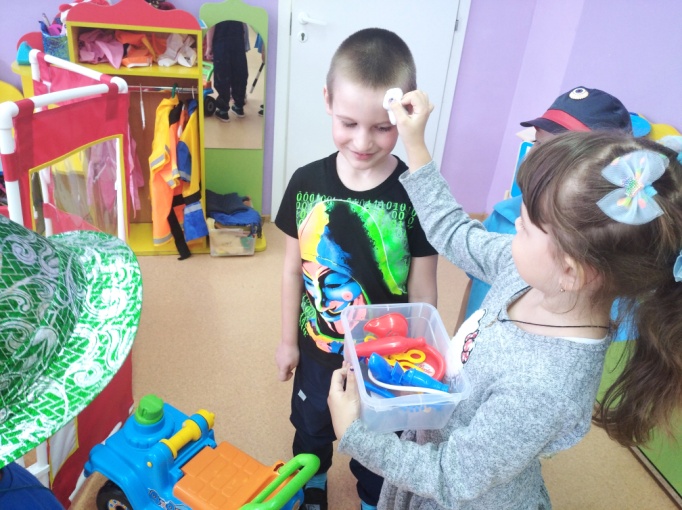 Нужно слушаться без спора Указаний светофора: Нужно правила движения Выполнять без возражения.

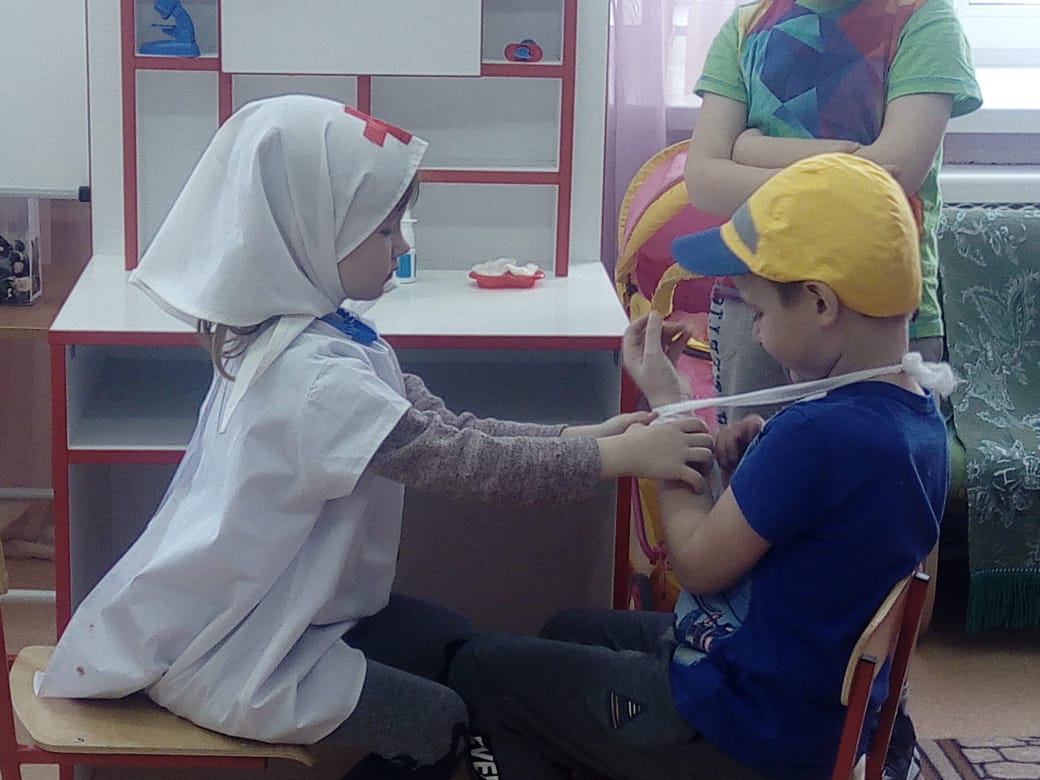 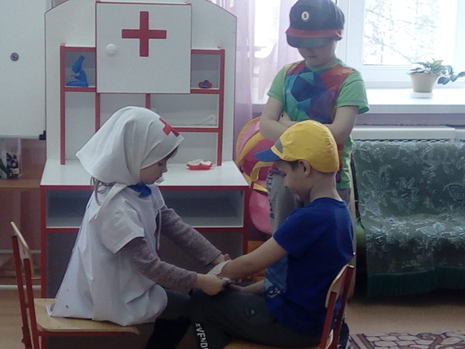 Врачи помогают и взрослым, и детям,
Как самые добрые люди на свете.
Врачи облегчают страданья вокруг.
За это «спасибо» скажи им, мой друг!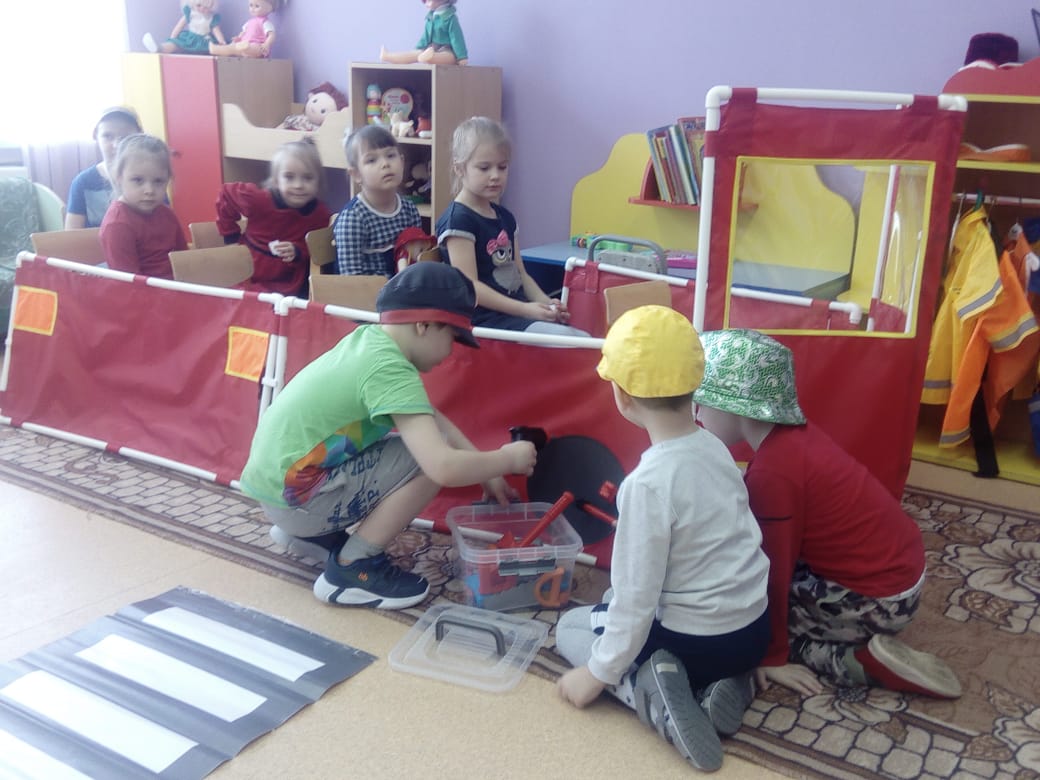 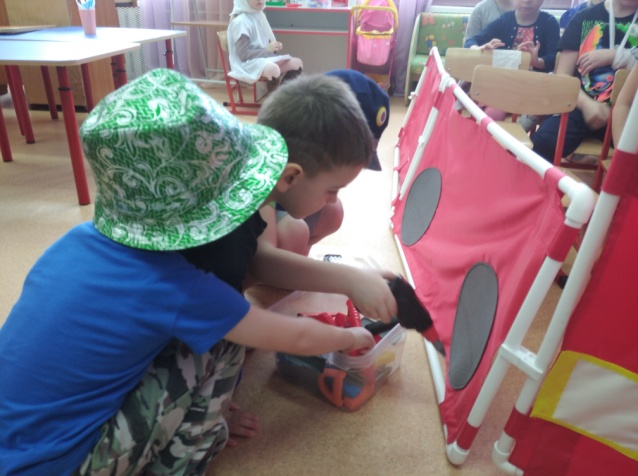 Шофер остановил машинуКолесо спустилось вдруг.Накачать он хочет шину,Ты ему поможешь, друг?Приложение № 2ПАМЯТКА ДЛЯ РОДИТЕЛЕЙПРАВИЛА ЭТИКЕТА ДЛЯ ДЕТЕЙ ДОШКОЛЬНОГО ВОЗРАСТАСамое первое правило хорошего тона для детей - это уважение ко всем людям и взрослым в частности. Из этого правила выходят все остальные, ведь, по сути, правила этикета — это правила уважительного отношения к другим людям в различных ситуациях.Основные правила этикета детей за столом:садится за стол, и приступать к еде вместе со всемиесть молчанельзя на стол класть локтинельзя ковыряться руками в тарелкенельзя чавкать и плеваться едойвставать из-за стола вместе со всеми, и обязательно поблагодаритьНе стоит потакать ребенку и пропускать неправильное поведение мимо. Не привитые с детства правила этикета за столом, будет трудно культивировать в более старшем возрасте. Не бойтесь постоянно дублировать правила.Правила речевого этикета:всегда здороваться со знакомыми людьмипользоваться при необходимости волшебными словами-спасибо, пожалуйста, приятного аппетитане следует, ябедничать и обижаться к взрослым следует обращаться на — «Вы»Правила поведения ребенка в гостях:нельзя приходить в гости без приглашениянельзя засиживаться допозднанельзя напрашиваться на чай или угощение идти следует только с хорошим настроениемПравила этикета для детей в общественном месте:в транспорте следует уступать место старшимперед тем как зайти в транспорт или магазин, следует сначала предоставить дорогу выходящимнеприемлемо громко кричать, петь песнисоблюдать чистоту на улиценельзя заходить в транспорт с едой или напиткамини в коем случае не тыкать пальцемпри разговоре не перебивать других людейГрубый и невоспитанный ребенок никогда не будет иметь авторитет у сверстников, его не поставят в пример взрослые, а для нормального развития личности все это крайне важно.Помните, что поведение вашего ребенка целиком и полностью зависит от вас, ведь у  воспитанных и культурных родителей редко бывают грубые и невоспитанные дети.Приложение № 3Советы практического характера,направленные на формирование речевой культуры детейЕ.И. Тихеева / российский и советский педагог, крупнейший специалист по дошкольному воспитанию детей /1. Родители, педагоги непременно должны заботиться о том, чтобы на первых же порах жизни детей они слышали речь безукоризненно правильную, ясную, логически последовательную и по содержанию для них доступную. Следует избегать трудных и непонятных слов и выражений, но нельзя и подделываться под детский лепет.2. Говорить с детьми необходимо непременно медленно, отчетливо и громко, так как медленная громкая речь имеет огромное значение в деле развития ассоциаций, в возбуждении яркой зрительной восприимчивости. Тогда можно рассчитывать, что речь, обращенная к детям, проникнет в их сознание в полном объеме отражаемых ею представлений, слово и представление не разъединятся, слово не превратится в пустой, лишенный внутреннего содержания звук.3. В качестве значимого средства развития речи детей необходимо использовать постоянную речевую практику: чтение вслух, устные рассказы и беседы с ребенком. Если вы хотите усмирить детей, привлечь их внимание - обратитесь к ним с живой сказкой, живым образным рассказом. От сказки, образно и увлекательно рассказанной, от выразительно прочитанного рассказа или стихотворения, от простой, понятной песенки душа ребенка расцветает, становится восприимчивой к впечатлениям добра и красоты, крепнет и растет под благотворным воздействием родного слова.4. Помимо чтения вслух важным средством речевого развития детей является организация бесед с ребенком. Ребенок, в сущности, всегда экспансивен, словоохотлив, если только ему приходится говорить о том, что его живо интересует. А потому, заботясь о развитии речи детей, говорите с ними о том, что им дорого и близко, о том, что они сами пережили, испытали, видели, любили.Рекомендации по формированию речевой культуры в воспитании детейСоблюдать правильность и чистоту собственной речи, следовать традициям русского речевого этикета, знать и любить родной язык.Постоянно беседовать с детьми, называя им окружающие предметы, описывать природные явления, передавая лексическое богатство языка.Говорить медленно, отчетливо и громко, добиваясь того, чтобы дети понимали смысл высказывания.Обязательно учить отличать доброе высказывание от дурного.Как можно больше читать вслух литературные произведения и народные сказки, приучить к тому, чтобы книга являлась для детей источником знаний и добрым собеседником.ЭтапСодержание деятельности                                              времяСодержание деятельности                                              времяПроцесс вовлеченияДети играют в пространстве группового помещения. Наблюдаю, восхищаюсь, привлекаю внимание громкой фразой: «Какие же вы молодцы! Как тихо и спокойно умеете играть, объединяться для игры, какие сюжеты интересные разыгрываете, как много, оказывается, знаете и умеете!В этот момент кто – то из детей вспоминает о конкурсе, который проводится между детскими садами и о котором совсем недавно рассказывал воспитатель: «А раз мы так хорошо умеем играть, может быть, нам стоит принять участие в конкурсе?»Все дети поддерживают.Вместе вспоминаем об условиях конкурса: необходимо сделать видеосъёмку того, как дети группы умеют играть в сюжетно – ролевые игры все вместе.  Обговариваем, каким образом можно это сделать? Какой способ организации игры выбрать? Можно:- заранее выбрать игру (например, «Магазин»)  и распределить роли: продавец, покупатели, охранник,- «подсмотреть» (заимствовать) чужую игру (роли, сюжет) – из интернета и проиграть в своих условиях,-вспомнить, как интересно играли недавно и повторить ещё разКакой способ выбрать? Принимается решение: разделиться на подгруппы и каждой мини  - группе организовать свою игру, по желанию, а затем все игры «сложить»: объединить единым сюжетом  и  попросить кого – то из взрослых сделать видеосъёмку того, как будут играть дети.Рассуждают: кому из взрослых лучше поручить роль оператора: воспитателю или его помощнику? Приходят к выводу, что воспитателя лучше привлечь к помощи во время проведения игр: вдруг она, эта помощь, кому – то понадобится? Поэтому решено, что видеосъёмку будет осуществлять помощник воспитателя  - Мария Сергеевна.Но прежде, чем начать играть, воплощать свои творческие  игровые замыслы, давайте вспомним: каким образом можно разделиться на подгруппы? ( По интересам: кто, что и с кем  хочет делать!) Хорошо, а если возникли сложности?! ( Нам поможет картинка -  символ игры и собравшиеся возле этой картинки  - участники одной  мини – группы!)Есть 3-ий способ – разделиться при помощи считалки.)И еще хотелось бы вспомнить о правилах работы в малой подгруппе  (выбрать главного, распределить обязанности, советоваться при выполнении работы, прислушиваться к большинству,  доброжелательность по отношению друг к другу). И самое главное: в процессе игры играть дружно, (не ссориться!) Хорошо, молодцы!2 мин.Процесс целеполаганияРебята, играя, мы с вами будем стремиться к достижению цели. Какой? Показать, как мы хорошо умеем играть: дружно, не ссориться, разыгрывать большой игровой сюжет!)А для чего мы это будем делать?(Мы хотим принять участие в  конкурсе «Игра и дети» и выиграть главный приз – набор напольного игрового строителя.)Правильно! А для этого  нам необходимо сделать видеосъёмку того, как дети нашей группы умеют играть в сюжетно – ролевые игры все вместе.В какие игры  и каким образом мы будем играть? (варианты ответов детей). После обсуждения приходим  к выводу: разбиться на мини – подгруппы, а затем всем объединиться в одну большую игру.1 мин.Процесс  проектированияПредлагаю создать мини – группы, каждой группе выбрать «символ игровой  деятельности» и место в групповом помещении для игры.Обговорите, каким образом вы будете строить сюжет своей мини – игры!(дети определяются с выбором сюжетно – ролевой игры, друзей – партнёров (объединяются в подгруппы), атрибутов и материалов, места  для игры и картинкой - символом игры). А чтобы у нас получилась большая игра, следите за звуковым сигналом и изображением на экране! (звуковой сигнал привлечёт ваше внимание и призовёт обратить свой взор на экран: там вы увидите сюжетную картинку. И если она совпадёт с вашей, это будет означать то, что следующий шаг предоставляется вашей команде! И именно вы предлагаете дальнейший ход игры! Например, едем мы в автобусе…. Звук, картинка «Столовая». Это означает что?...( Мы выходим из автобуса и направляемся в столовую, а встречают и обслуживают нас официанты (у них всё готово, они лишь одеваются в соответствующие костюмы и приглашают  к своей игровой зоне – «Столовая»). Но…, ребята, раз уж мы сегодня заговорили об общественных местах…. Кстати, давайте вместе вспомним, какие места считаются общественными? (те, где собирается много людей, места общего пользования). Верно! …а столовая, больница, автобус – это как раз такие места,… то необходимо вспомнить о том, как вести себя в таких местах. (Дети вспоминают правила: не кричать, разговаривать тихо, спокойно, быть приветливыми).  Игра остановится или прервётся, если вы  в процессе игры и общения  друг  с другом нарушите эти правила!  Тогда вы услышите вот такой звуковой сигнал! (звучит сигнал). Это означает лишь то, что вам надо подумать, где и какую  вы допустили ошибку и вовремя (если не хотите, чтоб интересная игра прервалась!) её исправить! Итак, внимание! Предлагаю  всем вместе начало игрового старта!2 мин.Процесс осуществленияОбразовавшиеся игровые мини – группы располагаются в пространстве группового помещения и начинают играть: оборудуют игровую зону, расставляют мебель, размещают материалы, распределяют роли (например, работники столовой: кто – то варит суп, кто – то режет овощи для салата, кто – то обслуживает клиентов).(Образовавшиеся игровые группировки: : «Аптека», «Больница», «Магазин», «Парикмахерская», «Автобус», «»Дом», «Детский сад либо: профессии:  «Шоферы», « Врачи», «Воспитатели», «Учителя», «Продавцы», «Автомастера – ремонтники», «Парикмахеры», «Официанты»).Как только дети «вошли в роли» в составе своих игровых мини – группировок, раздаётся звуковой сигнал и на экране появляется  сюжетная картинка «Дети в автобусе».  Все дети занимают пассажирские места в автобусе (игровая группировка №1).Дети этой мини – группы  берут инициативу в свои руки и управляют процессом игры: кондуктор обилечивает пассажиров, контролёр проверяет билеты, водитель объявляет название следующей остановки  и т.д.Так, пошагово, всем игровым  группировкам предоставляется возможность проявить себя: разыграть мини - сюжет, увлечь  им всех детей, проявить свои речевые, нравственные способности и способности культурного  взаимодействия.Если игрой не предусмотрена развлекательная деятельность: например, танцевальная студия, то (при необходимости!) - в середине работы предлагаю короткую паузу – физкультминутку (музыкальную, речевую – по выбору детей). По окончании физкультминутки - звуковой сигнал и на экране – следующая сюжетная картинка «Врач лечит больного».  Соответственно, дети придумывают, каким образом можно разыграть ситуацию, которая бы подвела играющих к следующему сюжету.Таким образом, шаг за шагом, все игровые мини – группировки имеют возможность проявить себя как в малой подгруппе, так и в составе большой игры.Роль воспитателя в процессе общего игрового сюжета – помощник, координатор игровых действий, инициатор тех или иных проявлений детьми ранее полученных знаний и игровых умений. Кроме того, воспитатель следит за тем, чтобы дети  в процессе игры выполняли одно из основных условий: культурного и вежливого взаимодействия друг  с другом. При необходимости, воспитатель помогает детям «переключить» один  игровой мини - сюжет на другой((подсказывает способ).10-12 мин.РефлексияПриглашаю детей к столу. Предлагаю вспомнить, какую  цель мы поставили перед собой в самом начале нашей встречи? (Показать, как мы хорошо умеем играть: дружно, вместе, не ссориться, разыгрывать большой игровой сюжет)А для чего мы это  делали?(Мы хотим принять участие в  конкурсе «Игра и дети» и выиграть главный приз – набор напольного игрового строителя.) Как вы думаете: нам удалось то, что мы хотели?(Варианты ответов детей.) Если кто – то считает, что не удалось, объяснить почему?Все вместе:-  вспоминаем интересные моменты игры,- интересуемся: из каких источников был взят сюжет той или иной игры (из книги, из фильма, из жизненного опыта, кто предложил),- отвечаем на вопрос: как детям помог жизненный опыт,-  делаем предположения: насколько понравится наша игра членам жюри конкурса,- интересуемся мнением съёмщика – оператора о нашей игре,- разбираем ошибки, мелкие недочёты, возникшие в игре ( с целью: не допускать их в следующий раз!) (Учитывая время и эмоциональное состояние детей (интерес), разбирается  1, 2 , по возможности 3 вопроса; остальные выносятся за рамки организованной деятельности).Рефлексия:2- 3 детям предлагается рассказать, удалось ли, по его мнению, его подгруппе слаженно поиграть, развернуть интересный сюжет  (если «нет», то «Что помешало?», «Что  именно не удалось? Почему?»)Молодцы, ребята, все вы сегодня хорошо и дружно  играли!Предлагаю в свободное время посмотреть видеозапись: ещё раз насладиться успешными моментами и проанализировать, что не особо удалось и над чем ещё стоит поработать! А сейчас все вместе приведём в порядок игровое пространство и будем продолжать поиск интересных моментов в нашей повседневной жизни!2-3 мин.